Otec: Arny z Větrné pasekyČLP/ASS/5227/07DKK 1/1, FUCO – neg.černobílývýbornýPZ I. c.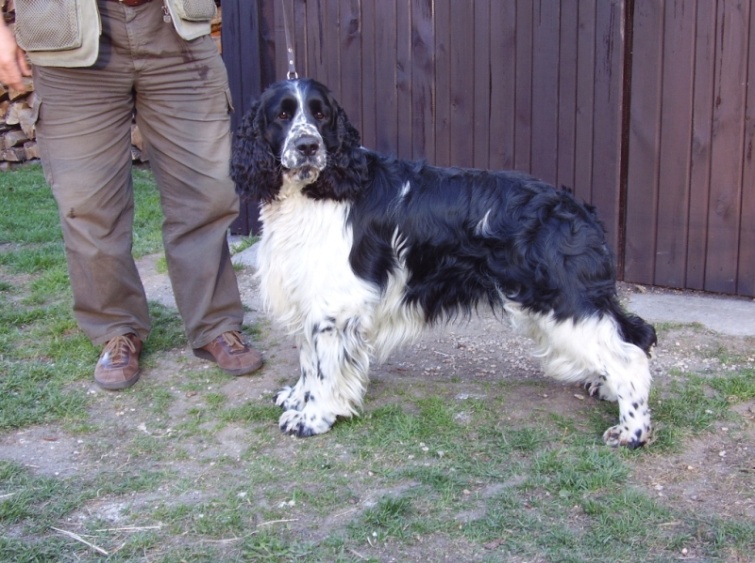 Picabo´s Blue Hope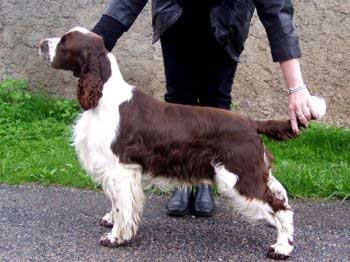 Picabo´s Cutty SarkOtec: Arny z Větrné pasekyČLP/ASS/5227/07DKK 1/1, FUCO – neg.černobílývýbornýPZ I. c.Picabo´s Blue HopeAstrospring´s PhilyraOtec: Arny z Větrné pasekyČLP/ASS/5227/07DKK 1/1, FUCO – neg.černobílývýbornýPZ I. c.Rendy z Větrné paseky 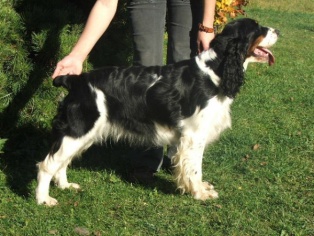 Race Of Sun Darrem Canis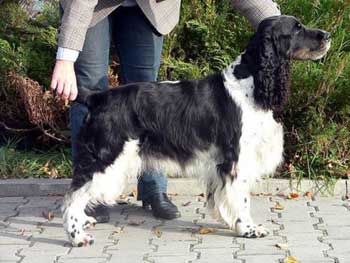 Otec: Arny z Větrné pasekyČLP/ASS/5227/07DKK 1/1, FUCO – neg.černobílývýbornýPZ I. c.Rendy z Větrné paseky Jenny z Větrné paseky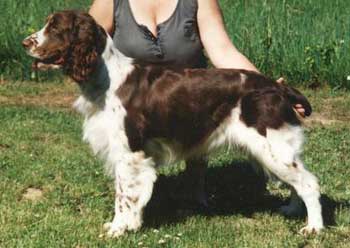 Matka: CH Hérra Dianin kámenČLP/ASS/5057/08DKK 0/0, FUCO neg.hnědobíláCH ČR, CAC, výbornáZV, PZ, BZ, BZH, SZVP vše v I. c.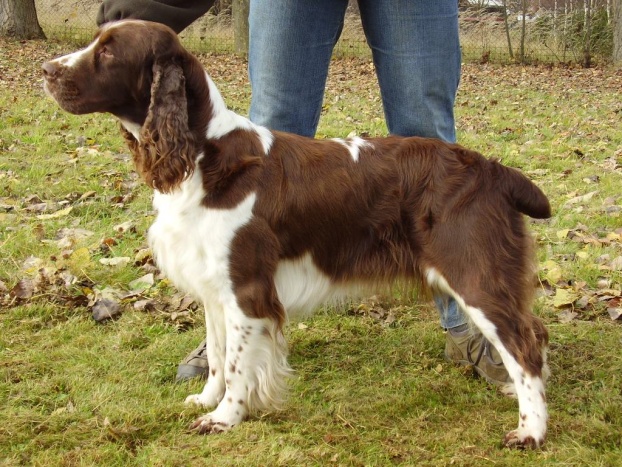 ICH Gir z Libockého dolu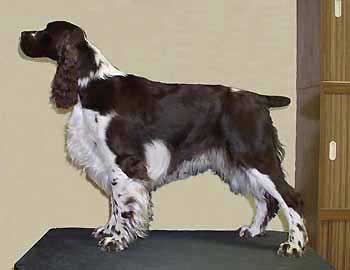 ICH Rocco z Lovparku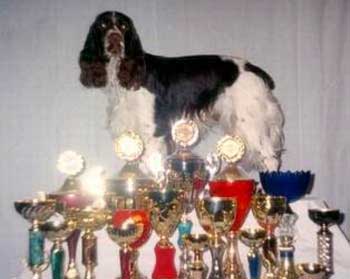 Matka: CH Hérra Dianin kámenČLP/ASS/5057/08DKK 0/0, FUCO neg.hnědobíláCH ČR, CAC, výbornáZV, PZ, BZ, BZH, SZVP vše v I. c.ICH Gir z Libockého doluErita z Libockého dolu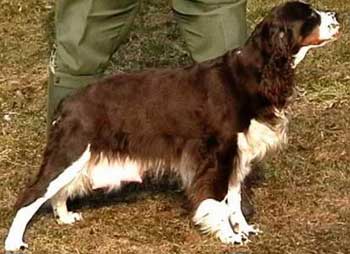 Matka: CH Hérra Dianin kámenČLP/ASS/5057/08DKK 0/0, FUCO neg.hnědobíláCH ČR, CAC, výbornáZV, PZ, BZ, BZH, SZVP vše v I. c. Vamp Of Darkness Darrem Canis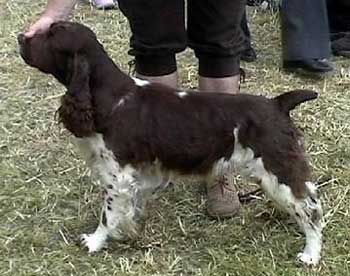 CH Rascal z Lovparku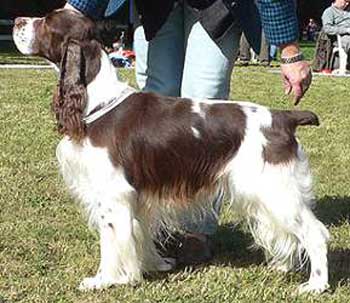 Matka: CH Hérra Dianin kámenČLP/ASS/5057/08DKK 0/0, FUCO neg.hnědobíláCH ČR, CAC, výbornáZV, PZ, BZ, BZH, SZVP vše v I. c. Vamp Of Darkness Darrem CanisICH Linda z Lovparku 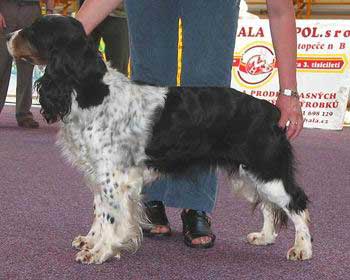 